MINISTÉRIO DA CULTURA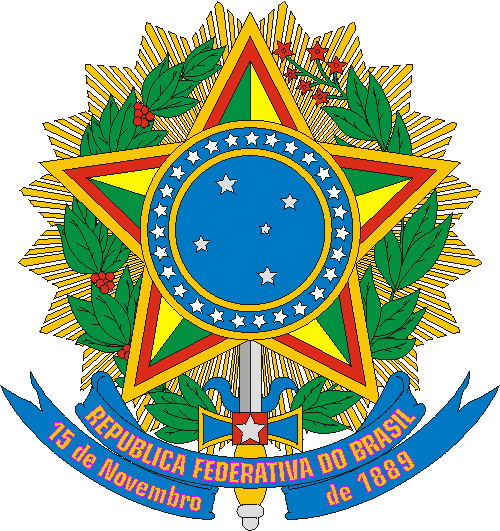 SECRETARIA DE CIDADANIA E DIVERSIDADE CULTURALEDITAL DE SELEÇÃO PÚBLICA Nº 09, DE 31 DE AGOSTO DE 2023CULTURA VIVA - FOMENTO A PONTÕES DE CULTURAA POLÍTICA DE BASE COMUNITÁRIA RECONSTRUINDO O BRASILANEXO 7CARTA DE ANUÊNCIA DE PARTICIPAÇÃO NO COMITÊ GESTOREsta Carta de Anuência deve ser preecnhida e assinada pelo responsável do Ponto de Cultura (entidade ou coletivo cultural), certificado no Cadastro Nacional de Pontos e Pontões de Cultura até a data de publicação do referido Edital, como participante do Comitê Gestor do Pontão de Cultura candidato no certame.Eu, ___________________________ (nome da pessoa responsável pela candidatura), residente e domiciliado(a) em ___________________________ (endereço residencial do dirigente), portador(a) da Carteira de Identidade n° ___________ (nº do RG), CPF n° ___________ (nº do CPF), CNPJ nº (apenas se for Ponto de Cultura_entidade cultural) _____________________, responsável representante legal do Ponto de Cultura ____________________________ (nome do Ponto de Cultura), com área de atuação em _____________________________________________, sediado e estabelecido na cidade de  ______________________________________, UF _____, DECLARO que:Sou integrante do Comitê Gestor do Pontão de Cultura  _____________________________________________________________________________________________________________, (nome do Pontão de Cultura), CNPJ nº ___________________________, incrito no (   ) Eixo 1 – Estadual/Distrital / (   ) Eixo 2 – Temático/Setorial/Identitário e na Categoria _______________________________________________ (nome da categoria) do Edital de Seleção “Cultura Viva - Fomento a Pontões de Cultura”;Participo colaborativamente do Projeto Cultural ___________________________________________________________________________________________________________________;Concordo e me comprometo em participar do projeto, desempenhando as atividades de ________________________________________________________________________________________________________________________________________________________________________________________________________________________________________________________________________________________________________________________________________________________________________________________________________________, na condição de integrante do Comitê Gestor do referido Pontão de Cultura; eEstou de acordo com os regramentos deste Edital de Seleção para ampliação e fortalecimento da Política Nacional de Cultura Viva e reconstrução da política de base comunitária no Brasil.Por esta ser a expressão da minha vontade, declaro que assumo total responsabilidade pela veracidade das informações.(Local e data) _____________________,________/_______/ 2023.____________________________________________________Assinatura(Responsável pelo Ponto de Culturaparticipante do Comitê Gestor do Pontão de Cultura)NOME COMPLETO